様式第FR-1号(第6条、第15条関係)ケーブル防災性能認証申請書 (新規・更新)年 　月　 日一般社団法人電線総合技術センター　会長殿住所	：申 請 者 名：担当責任者氏名（役職名・氏名及び電話番号）印ケーブル防災性能の型式認証を受けたいので、下記のとおり申請します。なお、認証を取得した際には、「ケーブル防災性能認証に関する規則」(JDD18011)を遵守いたします。記工場又は事業場　認証に係る製品を製造する工場又は事業場の名称及び住所名称；住所；認証を希望する防災性能(複数選択可)3．型式の区分（該当するものに○を記し、及び必要事項を記入してください）4．申請の範囲4．１ 構造表(JIS C 60695-6-31, JIS C 3662-2及びIEC 60754-2のみの認証の場合は、記入不要)（注　仕上がり外径と対心数の関係は明確にし、製造する外径と対心数をすべて記入すること。4．２ 表示内容ケーブル表面に少なくとも、下記事項を容易に消えない方法で連続表示する。認証マーク　：JCT○○○ 試験方法を表す記号　　2項参照1)	同一性能について複数の認証を取得している場合は、最初の2文字以下を羅列する例：JCT-FRABC2)	複数の性能について認証を取得している場合は、JCT-以下を羅列する。但し記号の順番は、FR, LS, LAの順とする。例：JCT-FRAJ-LSB-LAA電気用品安全法のマーク　(対象品のみ)　特定電気用品の場合又は特定電気用品以外の電気用品の場合のマークを各々表示する。認証取得者名及び製造業者名又はそれぞれの商標製造年（表示例）JCT FRJ-LSA-LAA <PS>E　認証取得者名及び製造業者名又はそれぞれの商標　製造年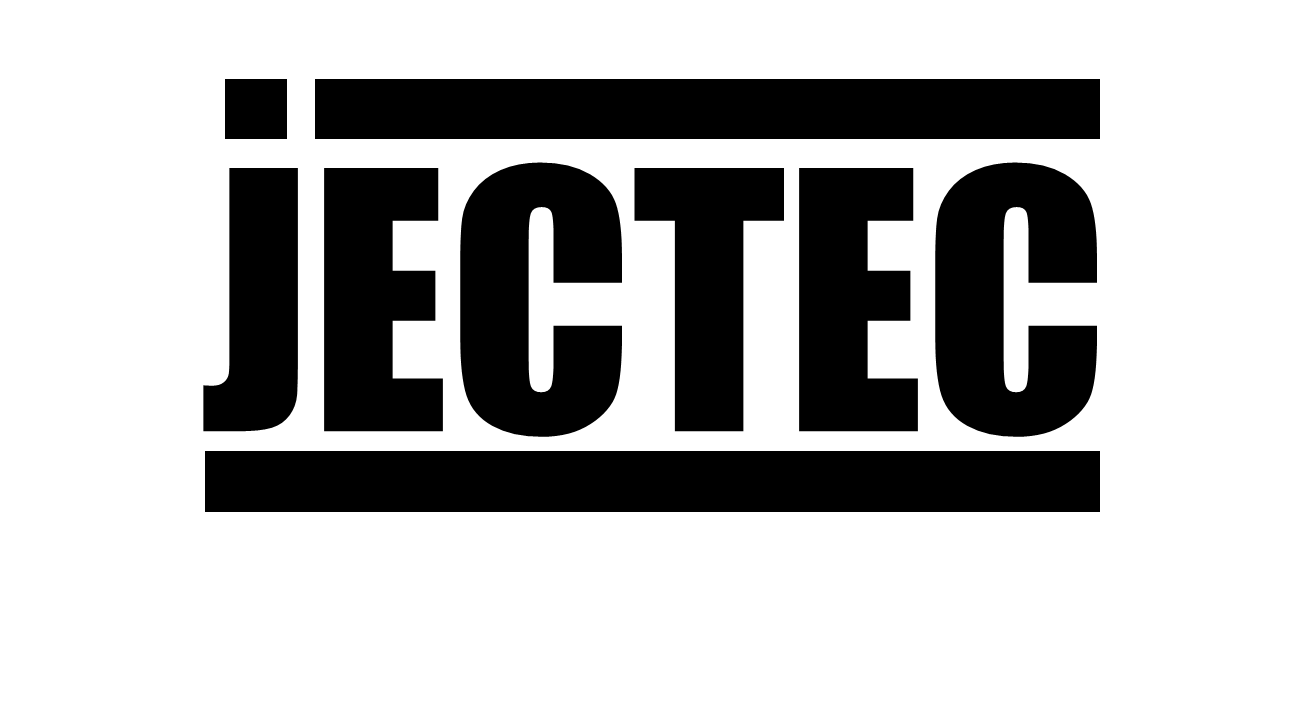 ◎　実際の表示内容　「　　　　　　　　　　　　　　　　　　　　　　　　　　　　　　　　　　　　　　　　　」5．製品試験用試料5．１ 構造表5．２ 構造図6．品質管理に関する書類新規申請の場合又は更新申請で製造設備、検査設備、製造工程又は品質方法の方法が変更されている場合には以下の内容の書類を添付してください。6．1製造設備6．２　検査設備6．３　製造工程及び品質管理の概要受付番号受付年月日認証番号認証年月日防災性能種別試験種別適用試験規格記号認証を希望する項目に○高難燃性垂直トレイ燃焼試験JIS C 3521FRJ高難燃性垂直トレイ燃焼試験IEEE 383 1974FRE高難燃性垂直トレイ燃焼試験IEEE 1202FRF高難燃性垂直トレイ燃焼試験IEC 60332-3-21 (Cat. A F/R)FRA/FR高難燃性垂直トレイ燃焼試験IEC 60332-3-22 (Cat. A)FRA高難燃性垂直トレイ燃焼試験IEC 60332-3-23 (Cat. B)FRB高難燃性垂直トレイ燃焼試験IEC 60332-3-24 (Cat. C)FRC高難燃性垂直トレイ燃焼試験IEC 60332-3-25 (Cat. D)FRD発煙性NBSスモークチャンバJIS C 60695-6-31LSA発煙性3mキューブ試験IEC 61034-2LSB燃焼ガス酸性度燃焼ガス酸性度試験JIS C 3662LAA燃焼ガス酸性度燃焼ガス酸性度試験IEC 60754-2LABNo要　　　　　　素区　　　　　　　　　　　分区　　　　　　　　　　　分区　　　　　　　　　　　分区　　　　　　　　　　　分１ケーブルを構成する可燃材料(使用する全ての可燃材料について、使用箇所、主材料、製造者、材料の識別(番号等)を記入シース絶縁体介在その他シース絶縁体介在その他シース絶縁体介在その他シース絶縁体介在その他2遮へい(JIS C 60695, JIS C 3662及びIEC 60754-2のみの認証の場合は、記入不要)（１）あり（２）なし（１）あり（２）なし（１）あり（２）なし（１）あり（２）なし3遮へい(JIS C 60695, JIS C 3662及びIEC 60754-2のみの認証の場合は、記入不要)3-1 遮へいの有無3-2 遮へいの材質及び構成3-3 遮へいの構造有　　　　・　　　　無（１） 金属テープ有　　　　・　　　　無（１） 金属テープ有　　　　・　　　　無（１） 金属テープ有　　　　・　　　　無（１） 金属テープ3遮へい(JIS C 60695, JIS C 3662及びIEC 60754-2のみの認証の場合は、記入不要)3-1 遮へいの有無3-2 遮へいの材質及び構成3-3 遮へいの構造材　　質１枚の厚さ重なり枚　　数3遮へい(JIS C 60695, JIS C 3662及びIEC 60754-2のみの認証の場合は、記入不要)3-1 遮へいの有無3-2 遮へいの材質及び構成3-3 遮へいの構造3遮へい(JIS C 60695, JIS C 3662及びIEC 60754-2のみの認証の場合は、記入不要)3-1 遮へいの有無3-2 遮へいの材質及び構成3-3 遮へいの構造（２） 金属編組（２） 金属編組（２） 金属編組（２） 金属編組3遮へい(JIS C 60695, JIS C 3662及びIEC 60754-2のみの認証の場合は、記入不要)3-1 遮へいの有無3-2 遮へいの材質及び構成3-3 遮へいの構造材　　質厚　　さ編組密度編組層数3遮へい(JIS C 60695, JIS C 3662及びIEC 60754-2のみの認証の場合は、記入不要)3-1 遮へいの有無3-2 遮へいの材質及び構成3-3 遮へいの構造3遮へい(JIS C 60695, JIS C 3662及びIEC 60754-2のみの認証の場合は、記入不要)3-1 遮へいの有無3-2 遮へいの材質及び構成3-3 遮へいの構造（３） 金属横巻（３） 金属横巻（３） 金属横巻（３） 金属横巻3遮へい(JIS C 60695, JIS C 3662及びIEC 60754-2のみの認証の場合は、記入不要)3-1 遮へいの有無3-2 遮へいの材質及び構成3-3 遮へいの構造材　　質厚　　さ横巻密度横巻枚数3遮へい(JIS C 60695, JIS C 3662及びIEC 60754-2のみの認証の場合は、記入不要)3-1 遮へいの有無3-2 遮へいの材質及び構成3-3 遮へいの構造3遮へい(JIS C 60695, JIS C 3662及びIEC 60754-2のみの認証の場合は、記入不要)3-1 遮へいの有無3-2 遮へいの材質及び構成3-3 遮へいの構造（４） その他（４） その他（４） その他（４） その他3遮へい(JIS C 60695, JIS C 3662及びIEC 60754-2のみの認証の場合は、記入不要)3-1 遮へいの有無3-2 遮へいの材質及び構成3-3 遮へいの構造材　　質厚　　さその他性能に影響する事項その他性能に影響する事項3遮へい(JIS C 60695, JIS C 3662及びIEC 60754-2のみの認証の場合は、記入不要)3-1 遮へいの有無3-2 遮へいの材質及び構成3-3 遮へいの構造3遮へい(JIS C 60695, JIS C 3662及びIEC 60754-2のみの認証の場合は、記入不要)3-1 遮へいの有無3-2 遮へいの材質及び構成3-3 遮へいの構造（１） 一括遮へい（２）各心遮へい、各対遮へい又は部分遮へい（１） 一括遮へい（２）各心遮へい、各対遮へい又は部分遮へい（１） 一括遮へい（２）各心遮へい、各対遮へい又は部分遮へい（１） 一括遮へい（２）各心遮へい、各対遮へい又は部分遮へい導    体形状仕上がり外径対心数公称断面積mm2又は直径mm形状mm対心数範囲（製造する最小～最大）範囲（製造する最小～最大）～～ 詳細（仕上がり外径と対心数の関係） 詳細（仕上がり外径と対心数の関係）工程名製造設備製造者製造年月主仕様台数混練絶縁押出シース押出検査設備名製造者製造年月主仕様台数寸法測定器引張り試験機オーブン加熱変形試験機工程図工程名管理項目測定機器記録検査方法実施部門混練絶縁押出シース押出表示ドラム巻き梱包